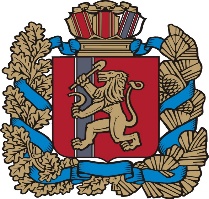 АДМИНИСТРАЦИЯ ИВАНОВСКОГО СЕЛЬСОВЕТАИРБЕЙСКОГО РАЙОНА КРАСНОЯРСКОГО КРАЯ ПОСТАНОВЛЕНИЕ22.05.2023 			          с. Ивановка	                    	                   № 31-пгОб обеспечение безопасности людей на водных объектах в летний период 2023 годаРуководствуясь постановлением Совета администрации Красноярского края от 31.01.2008 142-п «Об утверждении Правил пользования водными объектами для плавания на маломерных судах в Красноярском крае», постановлением Совета администрации Красноярского края от 21.04.2008 158-п «Об утверждении правил охраны жизни людей на водных объектах в Красноярском крае», решением комиссии Ирбейского района по предупреждению и ликвидации ЧС и обеспечению ПБ от 16.05.2023 № 10, в целях обеспечения безопасности людей на водных объектах на территории Ивановского сельсовета в летний период 2023 года, ПОСТАНОВЛЯЮ:В связи с отсутствием отведенных мест для купания, запретить купание населения вдоль берегов реки Кан, речки Тарбыш в черте с. Ивановка, д. Николаевка.В связи с отсутствием отведенных мест для спуска маломерных судов запретить плавание маломерных судов на реке Кан, реке Тарбыш в черте с. Ивановка, д. Николаевка.Обеспечить установку информационных щитов о запрете купания запрете плавания маломерных судов в местах, опасных для здоровья и жизни людей.Создать и утвердить состав членов оперативной группы с целью патрулирования территории вблизи водоемов (приложение 1).Контроль за исполнением данного постановления оставляю за собой.Постановление вступает в силу со дня его подписания и подлежит опубликованию в периодическом печатном издании «Ивановском вестнике» и на официальном сайте администрации Ивановского сельсовета в информационно-телекоммуникационной сети Интернет.Глава Ивановского сельсовета	 				       Е.А. КриницинПриложение 1к постановлению  администрацииИвановского сельсоветаот 22.05.2023 № 31-пгСОСТАВоперативной группы для патрулирования территории вблизи водоемовв летний период 2023 годаФамилия, имя, отчестводолжностьКонтактные телефоны (рабочий, домашний)КриницинЕвгений АлександровичГлавасот. 8-999-31-31-424Раб. 33-4-69Лепило Олеся АлександровнаБухгалтер (родительский патруль)сот. 8-Раб. 33-4-69ПавловСергей ПавловичВодитель пож. машинысот. 89232752205